KLASA: 400-08/18-01/32URBROJ: 2113/03-01-18-8Stubičke Toplice, 20.12.2018.Na temelju članka 20. st. 4. t. 1. Zakona o boravišnoj pristojbi (Nar. nov. br. 152/08, 59/09, 97/13, 158/13, 30/14) članka 25. t. 3. Statuta Općine Stubičke Toplice (Službeni glasnik Krapinsko-zagorske županije br. 16/09, 9/13 i 15/18), Općinsko vijeće Općine Stubičke Toplice na svojoj 17. sjednici održanoj dana 20. prosinca 2018. godine donijelo jeIZMJENU ODLUKE O PROGRAMU UTROŠKA SREDSTAVA BORAVIŠNE PRISTOJBEZA 2018. GODINUČlanak 1.	Programom utroška sredstava boravišne pristojbe za 2018. godinu raspoređuju se sredstva boravišne pristojbe namijenjena poboljšanju uvjeta boravka turista na području Općine Stubičke Toplice.Članak 2.	Općina Stubičke Toplice trećom izmjenom proračunu za 2018. godinu planira ostvariti prihod od boravišne pristojbe u iznosu od 65.000,00 kuna.Članak 3.	Sredstva iz članka 2. utrošit će se za program razvoja turizma koji će provoditi Turistička zajednica Općine Stubičke Toplice.Predsjednik Općinskog vijeća Općine Stubičke TopliceNedjeljko Ćuk 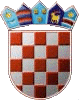 REPUBLIKA HRVATSKAKRAPINSKO-ZAGORSKA ŽUPANIJAOPĆINA STUBIČKE TOPLICEOPĆINSKO VIJEĆE